Walkabout Bingo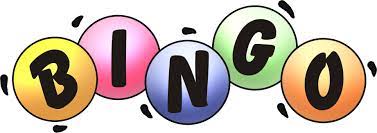 Q: Why does Roxy not go to the party?A:Name:Q: How can Daryll afford to buy new football boots for Kaine?A:Name:Q: What information does Kaine find out when he reads Roxy’s diary?A:Name:Q: How does Roxy and Kaine’s uncle die?A:Name:Q: State one reason why Kaine contacts Sheridan.A:Name:Q: Name Sheridan’s gang rival.A:Name:Q: Why does Roxy fall out of love with tennis?A:Name:Q: Who witnesses the stabbing of Roxy and Kaine’s uncle?A:Name:Q: Give an example of Kaine making a bad decision.A:Name:Q: Describe the Compton estate in 3 words.A:Name:Q: Who saves Kaine when he is being attacked?A:Name:Q: What kind of car does Sheldon drive?A:Name: